AA037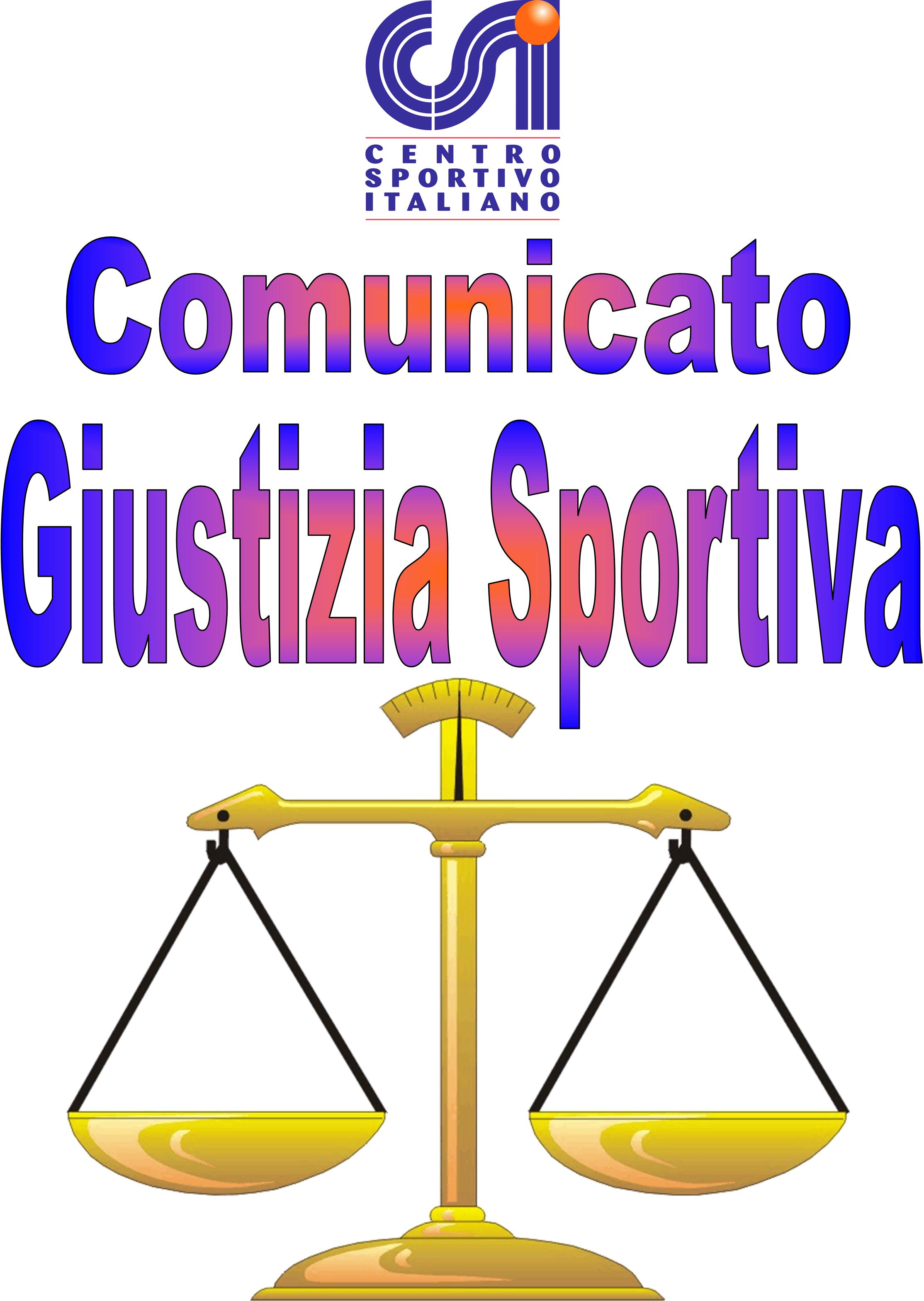 021Afr(Per Diffida).                          Comunicato Ufficiale nr. 8   DATA 15 – 11- 2021                                     Calcio a 5 Terni LeagueRISULTATI CALCIO A 5PROVVEDIMENTI DISCIPLINARI CALCIO A 5 Ammenda di € 15,00 alla società “White Devils” per ritardato inizio gara per richiesta ritardo inizio gara.CARTELLINO AZZURRONominativo:                                                                                                    SocietàGIOCATORI AMMONITINominativo:                                                                                                      SocietàCristopher Costantini                                                                                      Seleccion AlbicelesteAlessandro Proietti                                                                                          Conad Arca F.Giorgio Giammaria                                                                                         UrbanAndrea Carotti                                                                                                 STASLorenzo Brunetti                                                                                             STASRiccardo Tavoloni                                                                                           SS Giuseppe e MarcoAlessio Scatena                                                                                               Homy      Alessandro Alfieri                                                                                              Libertas TacitoPasquale Sica                                                                                                      ASD CastrumAgim Zefi                                                                                                           Real MadrinkVladyslav  Vapinskyy                                                                                        Real MadrinkLeonardo Panfili                                                                                                 PetStore ConadLorenzo Calzoni                                                                                                 KospeaManuel Venturi                                                                                                  PanzathinaikosGIOCATORI ESPULSINominativo:                                 turni di squalifica                                             SocietàAlessio Scatena                                           2                                                               Homy        (Espressioni offensive nei confronti del giudice di gara).Lorenzo Calzoni                                          1                                                               Kospea      (Somma Di Cartellini).Luca Niccolini                                    45gg(30/12/21)                                                 Panzathinaikos(Espressioni offensive e minacciose nei confronti del giudice di gara con aggravante di tentate vie di fatto; condotta offensiva nei confronti di altri tesserati; aver tentato di accendere una rissa.Recidivo).Alessio Abbati                                    2Mesi(15/01/22)                                               Panzathinaikos(Comportamento gravemente falloso in campo; Espressioni offensive nei confronti del giudice di gara; Condotta offensiva e verbalmente minacciosa nei confronti di altro tesserato; reiterate espressioni protestatorie; aver messo a rischio il normale svolgimento della gara; Aggravato da ruolo associativo).  Comunicato Ufficiale nr. 8  DATA 15 – 11- 2021                                        Calcio a 7 Terni LeagueRISULTATI CALCIO A 7PROVVEDIMENTI DISCIPLINARI CALCIO A 7 Ammenda di € 30,00 alla società “Edil Iama CSV” Aspetti di Rissa collettiva da parte dei tesserati delle due società non potuti riconoscere singolarmente.Ammenda di € 30,00 alla società “Green Service” Aspetti di Rissa collettiva da parte dei tesserati delle due società non potuti riconoscere singolarmente.CARTELLINO AZZURRONominativo:                                                                                                    SocietàKevin Doga                                                                                                          Geps’ On FireLorenzo Sacconi                                                                                                   La Dolce VitaAlessandro Romiti                                                                                                AstoriaGIOCATORI AMMONITINominativo:                                                                                                      SocietàLorenzo Rossi                                                                                                CampettoFrancesco Santori                                                                                          CampettoFelice Barone                                                                                                Asse STRMichele Gissi                                                                                                 Asse STRLeonardo Battistoni                                                                                        Blocco BoysDiego Di Patrizi                                                                                             AS MarosoAndrea Proietti                                                                                              SambucetoleMaicol Mazzucchetti                                                                                       Real MentepazziGiovanni Quintili                                                                                            SDATT TeamGiulio Sacconi                                                                                                La Dolce VitaLorenzo Marcorelli                                                                                          Black WavesSimone Scacchi                                                                                               Black WavesMatteo Saltimbanco                                                                                        HomyEverest Dodaj                                                                                                 Asppico PTRSimone Stanzial                                                                                              FC ProseccoDaniele Tottorotò                                                                                            FC ProseccoGIOCATORI ESPULSINominativo:                                 turni di squalifica                                        SocietàLorenzo Marcorelli                                1                                                   Black Waves(Somma Di Cartellini).Emiliano Tommasi                                 2                                                     Edil Iama CSV(Comportamento Falloso in campo ; Comportamento antisportivo da terra).Valerio De Angelis                                1                                                    Edil Iama CSV(Comportamento Protestatorio).Nicolò Lattanzi                               1 Mese(15/12/21)                                Edil Iama CSV(Gravissimi gesti provocatori e istigatori, che mettano a rischio l’andamento della gara). Lorenzo Gasbarri                           1 Mese(15/12/21)                                  Green Service(Gravissimi gesti provocatori e istigatori, che mettano a rischio l’andamento della gara).                                                                                                                             Il Giudice sportivo099A Real Palace - Kospea2 – 6  V.P.D.100B Arcistufo – Pes United2 – 6 101A SS Giuseppe e Marco - Homy2 – 1  V.P.D.102B Buco Bar – Old City3 – 1 103B AS Maroso – S.G. Bosco1 – 11 104B Urban – STAS Futsal Club13 – 2  V.P.D.105C ASD Castrum – Real Madrink4 – 9  V.P.D.106C Galacticos – PetStore Conad6 – 3  V.P.D.107C Leicesterni City – Libertas Tacito2 – 3  V.P.D.108B Campetto – New Terni UTD2 – 6 109C La Dolce Vita – Oro & Argenti3 – 3 110A New Team – White Devils3 – 9  V.P.D.111A Seleccion Albiceleste – Conad Arca Futsal4 - 6 V.P.D. 112A Panzathinaikos – Napoli Club Terni1 – 5  V.P.D.092B Torre Orsina Conad Arca – Leicesterni City2 – 3 093A Black Waves - Homy0 – 4  V.P.D. V.P.D.094A Sambucetole – Real Mentepazzi-Fravì3 – 2  V.P.D. V.P.D.095B Gep’s On Fire – Teddy Balboa2 – 5  V.P.D. V.P.D.096A Astoria – La Dolce Vita6 – 2  V.P.D. V.P.D.097A SDATT Team – Pro Diletta 19918 – 3  V.P.D. V.P.D.098B AS Maroso – Hasta El Fin2 – 5  V.P.D. V.P.D.099A FC Scopenaghen – FC HellFish6 – 4 100B Asse STR – FC Blocco Boys8 – 4  V.P.D. V.P.D.101B Asppico PTR – FC Pro-Secco8 – 2  V.P.D. V.P.D.102A Edil Iama CSV – Green Service  4 – 4     V.P.D. V.P.D.103B Campetto - Desaparecidos4 – 2  V.P.D.104B The-Muru T.S. – Team-Eno4 – 3 